Inventaire bocager dans le cadre de la révision du PLU Phase de terrainMesdames, Messieurs,Dans le cadre de la révision du Plan d’urbanisme de la commune de Grand Auverné, le bureau d’études ENVOLIS est en charge de réaliser l’inventaire des éléments bocagers de la commune. MAIRIE – 7, rue de la Barre David – 44520 LE GRAND AUVERNE  02-40-07-52-12. Fax 02-40-55-52-24e-mail : accueil@grand-auverne.fr   http://www.grand-auverne.frHeures d’ouverture : du lundi au vendredi de 9 h à 12 h 30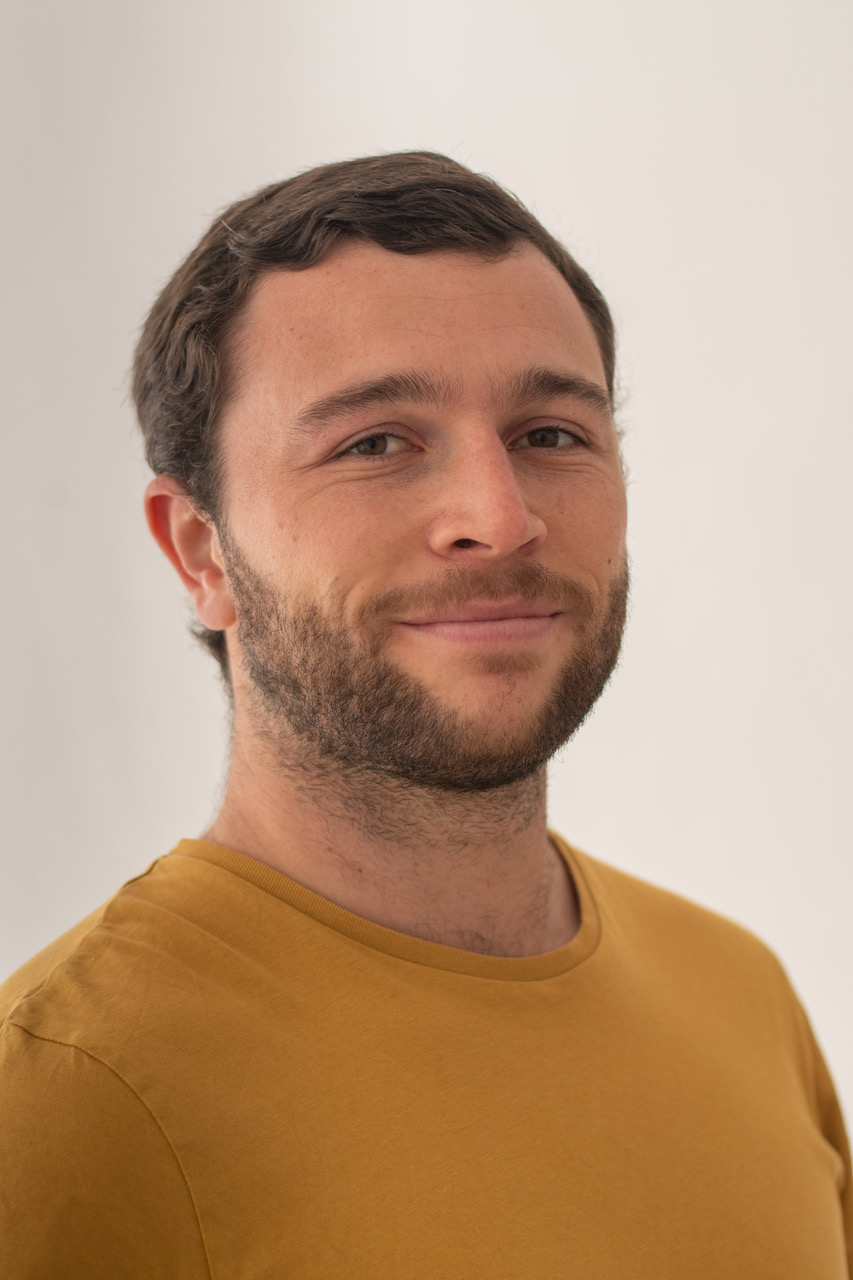 Pour mener à bien cet inventaire, Maxime BEAUJEON sillonnera la commune entre octobre et novembre 2020.